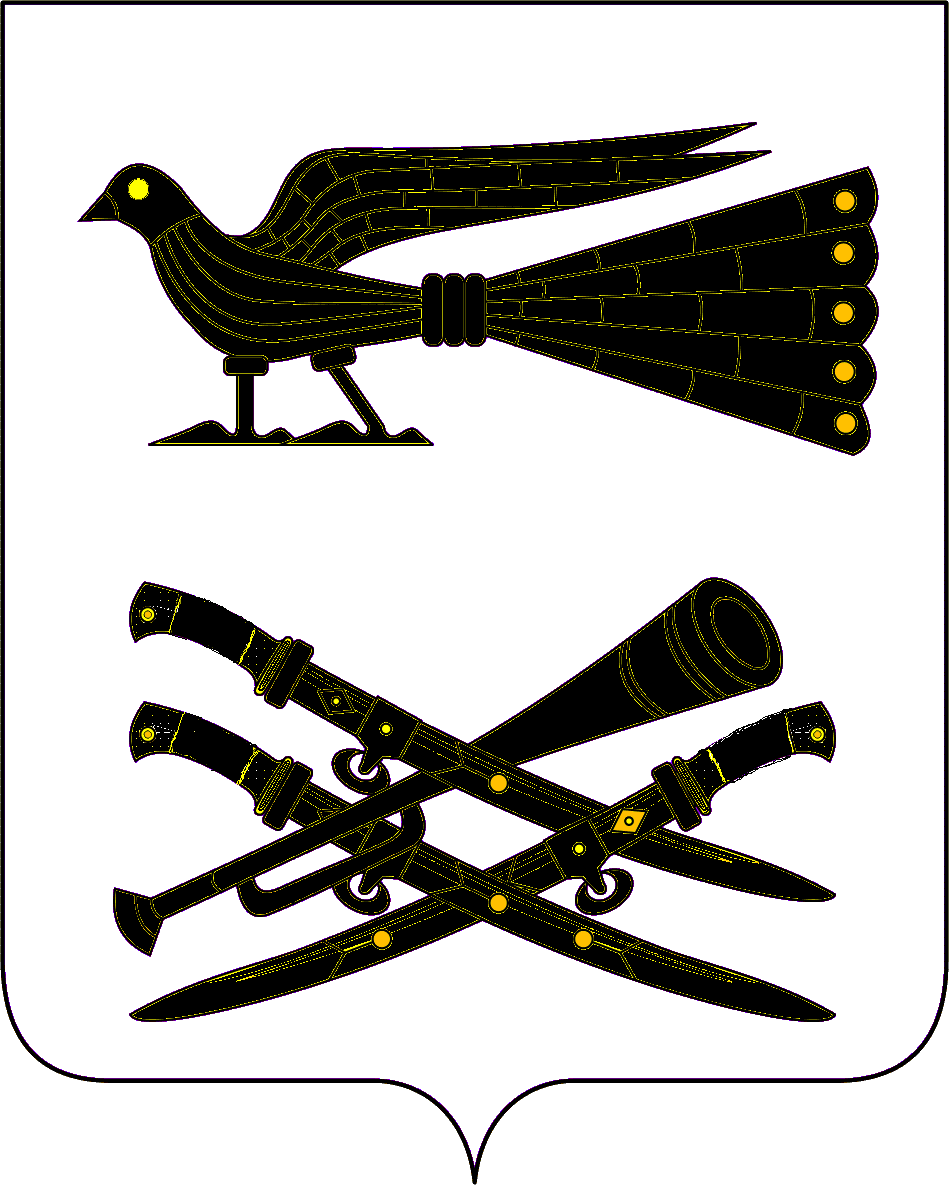 СОВЕТ  ПЛАТНИРОВСКОГО СЕЛЬСКОГО ПОСЕЛЕНИЯКОРЕНОВСКОГО РАЙОНАРЕШЕНИЕ28 февраля 2013 года					                                     № 216ст. ПлатнировскаяО кандидатурах в состав участковых избирательных комиссий формируемых для обеспечения процесса голосования и подсчета голосов избирателей, участников референдума на территории Платнировского сельского поселения  Кореновского районаВ соответствии со статьей 27 Федерального закона «Об основных гарантиях избирательных прав и права на участие в референдуме граждан Российской Федерации», статьей 10 Закона Краснодарского края «О системе избирательных комиссий, комиссий референдума в Краснодарском крае» и на основании заявлений граждан, Совет Платнировского сельского поселения Кореновского района р е ш и л:1. Предложить территориальной избирательной комиссии Кореновская назначить в состав участковых избирательных комиссий, формируемых для обеспечения процесса голосования и подсчета голосов избирателей, участников референдума на территории Платнировского сельского поселения Кореновского района, кандидатуры в прилагаемом списке.2. Направить решение в территориальную избирательную комиссию Кореновская.3. Решение вступает в силу со дня его подписания.Председатель СоветаПлатнировского сельского поселенияКореновского района                                                        	                 В.В.Героев